CLASSEMENT PAR EQUIPECLASSEMENT PAR EQUIPECLASSEMENT PAR EQUIPECLASSEMENT PAR EQUIPECLASSEMENT PAR EQUIPECLASSEMENT PAR EQUIPECLASSEMENT PAR EQUIPECLASSEMENT PAR EQUIPECLASSEMENT PAR EQUIPECLASSEMENT PAR EQUIPESTATISTIQUES DE LA 39ème EDITION DU CHALLENGE CROSS « S O U M M A M Wilayas : 16 Nombre de clubs   : 105 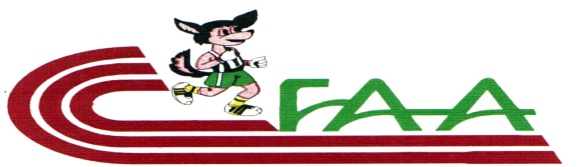 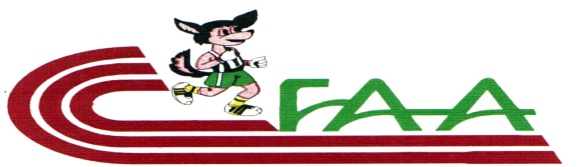 FEDERATION ALGERIENNE D’ATHLETISMELIGUE D’ATHLETISME DE BEJAIA39e CHALLENGE  CROSS COUNTRY DE LA SOUMMAM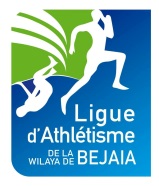 RESULTATS TECHNIQUESCATÉGORIEBENJAMINESFILLESDATE :28/12/2019Distance: 2 kmClass  DOSNOMSPRENOMSD.N                   CLUBSPERF854LORKISTIAYA29.09.2007J.R.B.H877SAHIBALYCIA27.01.2008J.S.A70IBOUCHOUKENELIZA19.04.2007J.S.A.A638OUNECHETINHINANE22.03.2007AGUELMIM104BOUCHEKOUTEIMANE29.03.2008R.B.S647DJAHARASIRINE23.01.2008N.N.B609ZIANENIHAD06.02.2007M.B.B114BOUHENICECILIA21.09.2007C.S.S.E.T879CHIKHIMERIEM17.01.2007J.S.A615BENAMANEMELISSA19.10.2008O.M.B860LAROUSSILINA2007C.A.B.B.A605BENMABROUKAMINA2009C.S.A.F607RAGUEMRANIM22.06.2008C.S.A.F409BOUTMAMERIEM21.07.2007C.E.A612SELLAOUIHADIL25.01.2008M.B.B862MEDDOURMAROUA2007C.A.B.B.A4TOZOCELINA29.08.2008C.S.J.A.A636CHERIEFTASSADIT09.02.2007AGUELMIM43BOULAZIZCHANELLE31.01.2007A.R.B.A147MESSAOUDICHAIMA21.06.2007O.M.B8BAHRIHOUDA16.04.2008A.S.T.H865DAHMANIFATMA26.05.2008I.R.B.Y126SELAMIIMENE13.05.2008R.C.A637SLIMANILAMIA12.04.2007AGUELMIM9BOUKOUCHASOULEF01.10.2008A.S.T.H863BENMAAMERYAMINA2007C.A.B.B.A17SAMILIZA21.10.2007J.S.A.W864LAZIZIMANEL2007C.A.B.B.A42HASSANIIKRAM07.10.2008A.R.B.A878BALEHLINAYA21.02.2007J.S.A41ALILIHANANE15.12.2008A.R.B.A870GUENDOUMAMANI15.07.2007A.S.U.C148BOUSSOURAKENZA02.01.2008O.M.B47AOUGHLISLYNDA22.01.2007E.S.A859MEHENNIMERIEM2007C.A.B.B.A44BELLOUZEMALAK25.09.2008A.R.B.A68AMARASONIA08.03.2007J.S.A.A617AIT REMDANELYDIA08.04.2008A.S.F132IKASSLANEIKRAM06.08.2008M.B.B128MILLANEANARIM14.03.2007R.C.A140ADARMALAK18.08.2007C.R.H.D645AOUDAKHADIDJA25.03.2008E.C.B141ROUBHIHIND18.11.2008C.R.H.D2MESSADANAIS30.11.2007C.S.J.A.A93CHEKLATNABILA26.06.2007C.S.H.B635LARABIKATIA13.01.2008AGUELMIM858KHENDRICHEDOUNIA10.07.2008C.S.A.L.D602REGGANRITEJ23.06.2010C.S.A.F623GUEDJALINESRINE06.01.2007R.S.B69AMARAMERIAME06.09.2007J.S.A.A15BOUKEMOUCHEYASMINE11.02.2008A.M.B74SELLAHANIA02.03.2008J.S.A.A142HERIZISOUNDOUS23.10.2007C.R.H.D143OKRIFIHOUDA29.01.2008C.R.H.D19BAKRERNESMA20.07.2008C.S.C.R881SAFIRDIHYA23.08.2007J.S.A105BOULEMSAMERSARAH17.11.2008R.B.S29CHEBLIKENZA21.12.2008A.M.C.B640KECHIHALICIA26.09.2008J.S.A618AIT YOUCEFANIA07.09.2007A.S.F72OUGUENOUNAYA02.05.2007J.S.A.A46BEHLOULICERINE24.02.2008E.S.A71IBOUCHOUKNEHANANE19.04.2007J.S.A.A45BOUMRAOUASMA22.03.2007E.S.A882SAFIRFETTOUMA05.10.2008J.S.A129BENKAIDTINHINANE16.03.2007R.C.A84ISSAADIKAWTHER19.10.2007E.A.Tas40ALILILINA31.05.2009A.R.B.A39AISSATNOURELHOUDA25.06.2008A.R.B.A856SADAOUIALICIA28.12.2007E.M.S.A639MENDICELINA04.02.2007C.R.B3HALESJASMINE25.09.2007C.S.J.A.A608BOUCHENINECHAIMA26.05.2008M.B.B99AYACHIINES12.04.2008A.C.M619OUARTIRANIA17.08.2007R.S.B28NASRILIZA10.04.2007A.M.C.B25SAIDIIMANE15.07.2007A.M.C.B4BOUCHEROUATIKA08.02.2007C.S.A.E.L53CHERIFIASMA27.09.2008A.S.F.J94BENAMARAMALAK24.01.2007C.S.H.B73IBOUCHOUKENESARA06.03.2007J.S.A.A56DJERROUDMERIEM04.05.2008E.F.C.B75BOUNAKOUCHIRAZ23.09.2008J.S.A.A48MEZGHICHEKHAOULA19.02.2007E.S.A92OUTERBAHRYMA30.12.2008C.S.H.B411BOUTMANEDJMA24.11.2007C.E.A65ARIFICHAIMA2008E.V.B867LADAOUIMELISSA29.07.2007I.R.B.Y21ZEMMAMECHEROUK28.12.2008C.S.C.R627AMOKRANELETICIA02.02.2008R.S.B410DJILIAHLAM22.07.2008C.E.A50BENOUARETCELIA03.02.2008E.S.A78IBOUCHOUKENERYMA09.07.2008J.S.A.A49RABHIALISSIA26.05.2007E.S.A1BRAZANEASMA16.09.2007E.M.C.A872SAITMERIEM24.11.2008KECILIROMAISSA15.01.2007C.S.J.A.A33KHERZIAMANDA13.07.2007A.M.C.B20MAHROUAAYA08.02.2008C.S.C.R606YAHIAOUIHIBAT RAHMANE    2008C.S.A.F76BOUNAKARCHANEZJ.S.A.A871ZAKOULRIMA25.12.2007A.S.U.C103BOUFADENEIMANE17.01.2008R.B.S641HAMMACHEMELISSA17.08.2008E.C.B607AZZIAYA2008C.S.A.F869ABIBOUIZA25.08.2008I.R.B.Y150DJOUABDOUNIA21.05.2007O.M.B628MELAHIALIA01.09.2008R.S.B642KEROUCHEROMAISSA20.10.200758GHANEMCHAIMA24.07.2007E.F.C.B57BAKOURILINA30.10.2007E.F.C.B866AOURANEMASSINA23.01.2008I.R.B.Y2HADJARDAMIA20.11.2007E.M.C.A616SAADHADIL08.10.2008O.M.B115AZZOUZISOUHILA08.04.2007C.S.S.E.T127DJEMAIMASSICELIA03.01.2007R.C.A90GUEMACHECHAHINEZ01.07.2007E.A.Tas857BRAHMIWAHIDA02.03.2007E.M.S.A113DJAMAIBTISSEM02.11.2007C.S.S.E.T865MENASLILIA27.08.2008I.R.B.Y52AYADSONIA25.06.2008A.S.F.J54BOUCHEKHCHOUKMAROUA30.07.2008A.S.F.J112DJAMAIMANE02.11.2007A.S.F.J86OUAZENERIMA08.05.2007E.A.Tas51BOUFOUDICELIA17.02.2007A.S.F.J118 CHERICHIMANE11.05.2007C.S.S.E.T100  BOUHRARHADJAR08.09.2008A.C.M10  HADADIIKRAM06.09.2008A.S.T.H13  DIRALICIA07.03.2008A.C.M55SAADAOUIMARIA09.11.2007E.F.C.B22ZEMAMEACHOUAK28.12.2008C.S.C.R614HADJOUDJHANA25.01.2008O.M.B77TCHATCHILEITICIA31.12.2007J.S.A.A133TAHROUSTNADA28.10.2008M.B.B64GUISSILYNA02.06.2007E.F.C.B613TADJINEHIEBETELLAH01.09.2007O.M.B96OUGUERGOUZBASMA04.07.2007C.S.H.B24LOUKIAINES26.02.2008C.S.C.R95HADDADIKRAM27.10.2007C.S.H.B620OUTMANIIKRAM13.06.2007R.S.B101BOULEMSAMERAMINA30.07.2008A.C.M108FERROUDJANAIS14.07.2008R.B.S18HASSAYEMWISSEM02.05.2008J.S.A.W853BENMEHDIAMANI26.01.2001R.B.S116SADOUDIWASSILIA24.12.2007C.S.S.E.T88AZOUZISRAA25.02.2007E.A.Tas122IDRISHADIL09.09.2008C.S.S.E.T83ARABMARWA30.11.2008E.A.Tas121MERZOUGREHAB18.02.2008C.S.S.E.T145AKLITDJEDJIGA22.02.2008A.C.A134ZIDATANAIS06.03.2007M.B.B629KHENTACHEIMENE13.02.2008R.S.B62CHIKHABIR01.04.2007E.F.C.B610BOUDACHEHIBA07.08.2008M.B.B643BEKTACHEYASMINE06.02.2007E.C..B110BOULEMSAMERNAWAL08.09.2008R.B.S109BOULEMSAMERRANIA09.09.2008R.B.S626ALLOUAKINEZ20.01.2007R.S.B621BEKKAMAISSA01.10.2007R.S.B119CHERICKMANEL11.05.2007C.S.S.E.T625AYANIMARIA03.04.2007R.S.B63RAMDANISELSABIL25.04.2007E.F.C.B648SIDANIMAN29.06.2008A.C.B117AMARISARA18.01.2007C.S.S.E.T136DALIANAIS2007M.B.B98ZOUAOUIFAIROUZ21.08.2008C.S.H.B125BOUCHILAOUNESABINE18.06.2007C.S.S.E.T649TOULOUMCELIA29.06.2008A.C.B97OUTERBAHLYNDA25.03.2007C.S.H.B12MOULEKAFRANDA26.05.2008A.M.B106BOUFADENEMELISSA02.02.2008R.B.S60BOUKOUCHACHAIMA10.07.2007E.F.C.B611BOUDACHEHIND07.08.2008M.B.B630BENDALISALMA25.04.2008R.S.B644SAIDIMELISSA25.05.2008E.C.B      176646BRAHAMICHAIMA08.09.2008E.C.B      17766TOUDJIMALAK01.12.2007E.V.B      178340DAIRILOUIZA03.07.2007E.F.C.B       179852ABIDERSIDRA10.06.2008R.B.S       180107FERROUDJFERIEL21.12.2008R.B.SFEDERATION ALGERIENNE D’ATHLETISMELIGUE D’ATHLETISME DE BEJAIA39e CHALLENGE  CROSS COUNTRY DE LA SOUMMAMRESULTATS TECHNIQUESCATEGORIE:BENJAMINSGARÇONSDATE : 28/12/2019Distance: 2,430 kmClassDOSNOMS PRENOMSD.ND.NCLUBSPERF11FANNOUCHAISHAKISHAK07.10.2007C.A.D2693RIDOUHMONCEFMONCEF09.02.2008C.M.T3299LARAOUIMD AMINEMD AMINE01.05.2007O.K4267BENYETTOUELKHIERELKHIER2007A.C.285179YAICHEABDELHAMIDABDELHAMID12.03.2007A.S.T.H6694MIMOUNEADEMADEM13.07.2007C.M.T7170BENAYACHEHAITHEMHAITHEM27.05.2007A.S.T.H8166AROURNADJEMNADJEM23.07.2007A.S.T.H972SOUKKOUMD LAMINEMD LAMINE06.01.2007C.A.D10270SELIMHAMZAHAMZA2007A.C.281129MESSAOUDENEYANISYANIS06.05.2007AGUELMIM12269SAADOUINAYLINAYLI2007A.C.2813885AIDOUDYASSERYASSER2008C.S.A.F14193BOUSSOUIRAMOUNIRMOUNIR09.02.2007A.M.C.B15300SAIFIHAMZAHAMZA17.04.2007O.K16177HAFHOUFHAITHEMHAITHEM30.08.2007A.S.T.H17168BAHRIRAMIRAMI18.07.2008A.S.T.H18679TIOUININEASSALASASSALAS09.08.2007A.S.F1926HAREBNADIRNADIR20.11.2007AGUELMIM2070BOULEMDAOUDABDSETARABDSETAR03.04.2007C.A.D2168BOULAMOAOUDMD ALAEDINEMD ALAEDINE29.09.2007C.A.D22171BEN AYACHEZAKARIAZAKARIA20.06.2007A.S.T.H23875IOUDDAIDENEYACINEYACINE09.09.2008J.S.A24696CHELIGHEMABDELLAHABDELLAH07.10.2007C.M.T2527TALEBANIRANIR08.04.2007AGUELMIM26223IBARARRAMDANERAMDANE21.02.2008J.S.A.A2741DJETTOUHAMZAHAMZA23.03.2007C.S.J.A.A28182ALIAGHILASGHILAS18.08.2007A.M.B29680IBESSAINEMD OUBELAIDMD OUBELAID10.07.2007A.SF30670MENAALOUAILOUAI26.06.2007I.R.A.K31876AIDKOCEILAKOCEILA09.01.2007J.S.A3292REMALABDERAHMANEABDERAHMANE27.12.2007C.S.A.A.T33271SELIMWAILWAIL2007A.C.2834907BOUHRISFOUZIFOUZI07/12/2007C.S.A.T35219BOUHARICHEZAKARIAZAKARIA01.04.2007E.F.C.B3643AMIRATRAYANERAYANE15.04.2008C.S.J.A.A3793OUANISABDELHALIMABDELHALIM07.02.2007C.S.A.A.T38667BOUKHALEDLAAMRILAAMRI03.10.2007I.R.A.K39669KEMOUCHEABDELALIABDELALI18.07.2008I.R.A.K40181YAICHERAMIRAMI17.01.2008A.S.T.H41174BOUKOUCHAMAMIMAMI19.04.2008A.S.T.H4239REDOUANELAKHDARLAKHDAR28.04.2007C.S.A.R43253BOULEMSAMERYANISYANIS07.06.2007R.B.S44225CHIHISOFIANESOFIANE22.12.2008J.S.A.A45164AROURABDELATIFABDELATIF29.10.2008A.S.T.H4676BOUGGETAIAZAKARIAZAKARIA12.06.2009C.A.B4730HAMMARHAMZAHAMZA12.03.2007AGUELMIM48695LAIBHICHEMHICHEM24.04.2008C.M.T49178SIADABDERAHMANEABDERAHMANE22.03.2008A.S.T.H50275DAOUDIISLEMISLEM03.05.2007R.C.A51268CHIKHELMOUATAZELMOUATAZ2007A.C.2852220MAOUCHEMOHAMEDMOHAMED27.11.2007E.F.C.B53224AGOUNINSOUKABDERHMANEABDERHMANE03.04.2007J.S.A.A54181AYACHEBILELBILEL03.02.2008C.S.A.K--5569SOUKKOUISLAMISLAM04.07.2007C.A.D56699BOUCHEUFADEMADEM28.08.2008C.M.T57227IKHLEFADEMADEM26.10.2008C.M.S.D.K58668BOUDJNAHDHAYAEDINEDHAYAEDINE08.01.2007I.R.A.K5981CHEBAHALIALI12.08.2007I.R.B.Y60165AROURNASSIMNASSIM10.10.2007A.S.T.H61180YAICHEABDELADIMABDELADIM11.08.2007A.S.T.H6291MOUSSAOUICHAMEDINECHAMEDINE07.07.2008C.S.A.A.T6382HOUBRISEIFEDINESEIFEDINE25.02.2007I.R.B.Y64183AOUINEWALIDWALID20.04.2007J.S.A.W65660MACHTOUBADEMADEM04.03.2008I.R.A.K6675GRINEYACINEYACINE06.05.2008U.P.B67697BOULHAMMESYASSINEYASSINE08.09.2008C.M.T68254AYACHEAHCENEAHCENE27.10.2007R.B.S69222DIKESAMIROUCHEAMIROUCHE20.11.2007J.S.A.A70203AOUFAZEDINEAZEDINE15.04.2008E.A.S71233GANDOURACHRAFACHRAF14.12.2008C.M.S.D.R7273BENAZIZAYOUNESYOUNES24.06.2007C.A.D73244BELLILICHAMSEDINECHAMSEDINE03.02.2008C.A.T7474SAYAH16.04.200716.04.200716.04.2007U.P.B7546DJETTOUNACERNACER26.11.2008C.S.J.A.A76297AGRIMD AYMENEMD AYMENE05.07.2008E.A.Tas77688BOUGARARAYANERAYANE24.08.2008A.S.R7844TOUATIMEZIANEMEZIANE14.07.2008C.S.J.A.A79169BELKHARAZWAILWAIL07.12.2007A.S.T.H80230IKHLEFISLAMISLAM07.05.2008C.M.S.D.K81194AOUTASFAIZFAIZ23.10.2008A.M.C.B82674AOURAGHANESANES26.03.2007O.M.B83DJOUDILOUAYLOUAY11.05.2008A.S.T.H84211MEZGHICHELARBI FAWZILARBI FAWZI05.04.2008E.S.A85292CHELOUAHAMINEAMINE11.07.2007M.B.B86246BOULEMSAMERSYPHAXSYPHAX05.07.2007R.B.S87700BOUCHELIFACHRAFACHRAF25.10.2007C.M.T88691BOUFENARTAKIKDDINETAKIKDDINE26.03.2008A.B.B.B8945DEROUICHEOMAROMAR20.05.2007C.S.J.A.A9040AGGOUNEYASSERYASSER20.01.2007C.S.A.R91883AYADISAMYSAMY03.07.2007E.M.S.A92188BRAKNIMOURADMOURAD19.07.2007A.M.C.B93234ARABHANHAN07.11.2008E.A.Tas94272ARIOUAABDESAMEDABDESAMED2007A.C.2895156MEGHETTIIYADIYAD09.09.2008C.S.A.Z96229NABETAMINEAMINE05.01.2008C.M.S.D.K97154MEGHETTIYOUCEFYOUCEF28.06.2008C.S.A.Z98216SLIMANIRAYANERAYANE01.03.2008A.S.F.J99333KISSASSIISLEMISLEM30.11.2007A.S.F.J100206AISSATYOUNESYOUNES21.07.2007E.A.S10142HAMDIRAYANERAYANE30.04.2008C.S.J.A.A102257BOUSLAHAMINEAMINE14.06.2007C.S.S.ET103255KHENTOUSRAYANERAYANE06.03.2007R.B.S10436YAHIYACINEYACINE06.08.2007E.C.B105877CHILIYACINEYACINE20.03.2009E.A.Taz106180SELAHNAZIMNAZIM19.04.2008C.S.A.K107277HOUARIABDERAHMANEABDERAHMANE12.09.2008R.C.A108262BOUCHILAOUENERASSIMRASSIM18.08.2007C.S.S.E.T10951BAKOURISALAHSALAH20.12.2008A.C.B11097KAIKAAAISSAMAISSAM27.12.2008C.S.A.A.T111190BERRAOUIHAITHEMHAITHEM19.05.2008A.M.C.B112186OUARETZAKARIAZAKARIA24.08.2007A.M.C.B113298MENOUNEADELADEL28.10.2008A.C.A114677BENABDELLAHYOUCEFYOUCEF10.05.2007O.M.B115290MELOUKISLEMISLEM31.07.2008M.B.B11678NESNASANISANIS28.08.2008I.R.B.Y117221TOULOUMNABILNABIL22.04.2008E.V.B11898BELKHELFAAHMEDAHMED01.09.2007C.S.A.A.T119683TAGUELMIMTYOUCEFYOUCEF29.09.2007R.S.B120209DJOUADIAMINEAMINE12.07.2007E.A.S121217TARAKIAYMENAYMEN23.05.2008A.S.F.J122196CHELLIABDERAHIMABDERAHIM26.08.2007A.M.C.B123689AZARADJRIADHRIADH18.11.2007A.S.R124185BENSAFIARAYANERAYANE14.07.2008J.S.A.W125158GRAITBILALBILAL11.07.2007C.S.A.Z126235OUAZENEMASSINEMASSINE28.05.2008E.A.Tas12737BELAIDWASSIMWASSIM02.07.2008E.C.B128173BOUKOUCHAAYOUBAYOUB27.05.2008A.S.T.H12994BOUKHMILASEIFEDDINESEIFEDDINE27.03.2008C.S.A.A.T130197GOUTALRAYANERAYANE25.09.2007A.M.C.B131247AYACHEYASSERYASSER03.03.2007R.B.S132687ABBASMOUSSAMOUSSA12.07.2008A.S.R133274ABDELLIAHMEDAHMED08.10.2008R.C.A134153MEGHETTIFATEHFATEH17.10.2008C.S.A.Z135245BOUJADENYOUNESYOUNES21.12.2008R.B.S13650AZZOUGYASSERYASSER29.08.2008A.C.B13738TOULOUMMASSINISSAMASSINISSA04.03.2008E.C.B13880OUKACIYANIYANI10.09.2008I.R.B.Y139152BOULAHRAOUATZAKARIAZAKARIA25.05.2008C.S.A.Z14096BOURBRADAAABDERAOUFABDERAOUF26.05.2008C.S.A.A.T14147BELKACEMSABARSABAR12.08.2008A.C.B14245BELKACEMMOUNIRMOUNIR07.01.2008A.C.B143698BOUCHERMAKHALILKHALIL21.05.2008C.M.T144288FARESBADREDINEBADREDINE05.03.2008M.B.B14533CHENAANISANIS02.06.2008E.C.B146212KERKOURZAKARIAZAKARIA13.02.2007E.S.A147258AFTISYOUNESYOUNES03.11.2007C.S.S.E.T148241SALHIBADREDINEBADREDINE20.04.2008E.A.Tas14949AZOUGYOUNASYOUNAS16.11.2007A.C.B150248MOKRANIHAITHEMHAITHEM06.09.2008R.B.S151690ABBASABDERAOUFABDERAOUF19.06.2008A.S.R15279AHEDDADMEKSENMEKSEN20.12.2008I.R.B.Y15395HAMDECHEABDELLAHABDELLAH20.06.2008C.S.A.A.T154208MESSAHLIMEHDIMEHDI05.11.2007E.A.S155205YAHIAMASSINISSAMASSINISSA21.10.2008E.A.S156184CHIBOUTIKACIKACI10.07.2008J.S.A.W157204MERZOUGCHAREIFCHAREIF22.05.2008E.A.S158252BOUCHILAOUENEMEROUANEMEROUANE28.11.2007R.B.S159884AIDLILAMINELAMINE03.12.2008E.M.S.A160686MELAHILAMIKLAMIK08.07.2007R.S.B161239KHOBZAOUIMAZIGHMAZIGH26.07.2007E.A.Tas162684BELHOCINEYOUNESYOUNES07.10.2008R.S.B163278FERAACHEMOUNIRMOUNIR05.08.2007R.C.A164242BOUALAMRAMYRAMY01.07.2007E.A.Tas165685MADIYACINEYACINE08.08.2007R.S.B166256BOUGUENDOURAADAMADAM22.01.2008R.B.S167249BOUCHILAOUENESAMIRSAMIR28.10.2008R.B.SFEDERATION ALGERIENNE D’ATHLETISMELIGUE D’ATHLETISME DE BEJAIA39e CHALLENGE  CROSS COUNTRY DE LA SOUMMAMRESULTATS TECHNIQUESCATEGORIEMINIMESFILLESDATE : 28/12/2019Distance: 2.4300 kmClassDOSNOMSPRENOMSD.N     CLUBSPERF1426BAGHDADIAYA05.03.2006J.S.B.H2327LOUBANEHANANE11.01.2005A.C.S.A3429ASSAGHEZALA2005C.A.B.B.A4322ZAOUCHEIBTISSEM01.06.2005A.R.B.A5330BOUICHEILHEM05.08.2006A.S.F.J6427SNOUCIAYCHA01.09.2006J.R.B.H7388OUKACIANIA27.01.2006A.S.F8439MATOUKTOURKIA2006JSDELLYS9430SEMAISOUMIA2006C.A.B.B.A10431HAMITOUKHALIDA2006C.A.B.B.A11389AKHAMMELISSA03.02.2006A.S.F12527DOUARMAISSEM 04.12.2005C.S.A.F13372KHALDIHANANE14.02.2006R.C.A14391BENKACIMELISSA26.025.2006A.S.F15341SENIARNIAAMA12.10.2006E.V.B16386HAMANACHANEZ08.01.2005M.B.B17350AMARAAKILA22.06.2005J.S.A.A18390SIDI SAIDNABILA24.10.2005A.S.F19421BELKHIRTHANINA18.07.2005C.S.A.L.D20318CHERCHOURMACINA12.12.2005A.M.C.B21392SELLAHMANEL21.08.2005A.S.F22406BACHIRMERIEM02.04.2006AGUELMIM23440BEMIMSSIRINE2006JSDELLYS24323MANASARA04.04.2006E.S.A25416KECILINASSIMA28.03.2005C.S.J.A.A26304BOUDERIESNORA01.04.2005A.M.C.B27336KADIMERIEM21.10.2006E.F.C.B28373AOUGHLISRANIA02.11.2006R.C.A29334BENSADITASSADIT26.01.2005C.R.B30428BOUROUIHRYM07.11.2006E.M.S.A31324BENCHABANEWAHIBA21.10.2006E.S.A32352IMEDJDOUBENSOUAD14.03.2005C.S.H.B33418DEROUICHECHAHINEZ04.05.2005C.S.J.A.A34404SLIMANILYCIA10.02.2006AGUELMIM35374SELAMIYASMINE01.10.2006R.C.A36417ABERKANESAMAH22.03.2005C.S.J.A.A37405BACHIRINES03.10.2006AGUELMIM38378REBAIELINA05.09.2005A.C.A39320  KHELFAOUIIMANE25.09.2006A.R.B.A40367BELKHIRITHINHINANE29.03.2006R.C.A41337BELAIDRADIA24.02.2006E.F.C.B42377AMALICHAIMA15.06.2005A.C.A43355BENAMARADAHBIA14.09.2005C.S.H.B44376BOUICHELYDIA01.06.2006R.C.A45419BOUDEDJASARAH23.01.2006C.S.J.A.A46379IHADDADENAMEL04.12.2006A.C.A4734BOUZENBOUABAYA13.12.2006A.M.C.B48321AMRAOUILETICIA11.03.2006A.R.B.A49353BENAMARAMELISSA02.03.2005C.S.H.B50331MAIZIAKHALISSA09.02.2005A.S.F.J51361BOUROUIHIKRAM03.05.2005C.S.S.E.T5231HOUACINESABRINA20.03.2006A.M.C.B53434BIRIAMEL01.11.2005H.R.B.Y54387BOUCHENALOUIZA22.02.2005M.B.B55398DJAFRIIMENE07.06.2006R.S.B5635BENABDELHAKKENZA31.12.2006A.M.C.B57316TOUATIFARAH02.01.2005A.M.C.B58309KHESRANITHIZIRI10.11.2006J.S.A.W59317BENLAKHALIMENE05.01.2005A.M.C.B60412MOULAOUIAMEL2005E.C.B61399MEBARKICHANEZ03.09.2006R.S.B62414SAADAOUIIMENE2006E.C.B63385SAIMEAMEL22.08.2006M.B.B64325MEZHOUDSIDRA24.08.2006E.S.A65384LARDJANIGHALIA26.07.2006M.B.B66307KOUHOULMASSILANE10.06.2005A.M.B67441BOULAHOUEDICHRAK 2006JSDELLYS 68383ARIOUATNOURHANE30.11.2006M.B.B69382GUENDJALFATMA ZAHRA25.12.2006M.B.B70311CHAIBIAYA08.04.2006J.S.A.W71303BERBASHANANE12.10.2006E.M.C.A72335SMILIGHANIA15.07.2005C.R.B73338DJERROUDHIBA06.07.2006E.F.C.B74310KHESRANIIZAHRA28.10.2006J.S.A.W75370DJEMAITHIZIRI23.10.2006R.C.A76260ZEKRINIYASMINE11.03.2006C.S.S.E.T77366BOUKEMOUCHEIMENE25.01.2006M.B.B78319OULADJALYCIA20.03.2005A.R.B.A79435BOURAINEHAYET07.10.2006I.R.B.Y80438SAYETKENZA02.07.2005IR.B.Y81396OUKALKENZA04.01.2006R.S.B82349AIT YAHIARADIA07.05.2005J.S.A.A83400 GUEDJALIAICHA24.12.2006R.S.B84356BAALIMANAL13.12.2005C.S.H.B85393BOUYAHMEDSARA24.11.2005R.S.B86362BOUROUIHNOUR ELHOUDA03.05.2005C.S.S.E.T87395MECHMECHELOUIZA20.09.2005R.S.B88329YASSAMERINA14.06.2006A.S.F.J89326BENDRISMANEL02.05.2006E.S.A90420HADJISARAH21.01.2006C.S.J.A.A91346OUERDANILYNA21.07.2006E.V.B92402OUCHIHAIKRAME28.02.2006A.S.R93344BECHARRYMA21.05.2006E.V.B94359HADOURTHEZIRI05.03.2006C.S.S.E.T95302GOUDJILMENISSA03.03.2006E.M.C.A96343AYADICHAHRAZED25.11.2006E.V.B97433ARIKLINA28.09.2006I.R.B.Y98415ZIDANECELINA21.12.200699305BOUDERIESMALIKA30.04.2005A.M.B100413ABBASLILIA19.04.200610132AIT ATMANEAMINA19.12.2006A.M.C.B102312MOUTFISARAH10.11.2006J.S.A.W103314LATBIFATIMA01.06.2006J.S.A.W104342TOUDJIAMILIA19.09.2006E.V.B105339MERADMERIEME11.12.2005E.F.C.B106332ALLOUIYASMINE12.11.2005A.S.F.JFEDERATION ALGERIENNE D’ATHLETISMELIGUE D’ATHLETISME DE BEJAIA39e CHALLENGE  CROSS COUNTRY DE LA SOUMMAMRESULTATS TECHNIQUESCATEGORIEMINIMESGARÇONSDATE : 28/12/2019Distance: 3 kmClassDOSNOMSPRENOMSD.N      CLUBSPERF580FERRAHZINEDDINE21.03.2007O.K581BENSAADABDELALI09.04.2005O.K584REDOUANEADLANE10.01.2005C.S.A.R463LOUKKAMMD RAMZI04.08.2005A.M.C.B477HOMMADILAKHDAR07.09.2005C.S.T.O.A887GUEDRIRAYANE2005J.S.K56BOUHADDADZIAD25.02.2005O.G.G600MEDSOUTIGALIS07.02.2006A.P.T431MESSAOUDIAHMED MEHDI23.05.2005A.S.S.W.BBOTMOAMMED18.08.2006J.R.B.H478TEDJANIATALLAH09.01.2006C.S.T.O.A571RIDOUHHAROUNE26.04.2005C.M.T568ABEDMEHDI19.09.2006C.M.T57KOUDARIMD SAID29.03.2005C.A.B190TAIEBERRAHMANIOMAR2005E.S.D660DJETNIYAKOUB09.04.2005C.A.J539BOUSLAHISLEM10.07.2005I.R.A.K55SOUKKOUFADI30.05.2006C.A.D554MAZAKARIM23.06.2005E.A.Taz53SOUKKOUMOUKIM28.05.2005C.A.D550SAHRAOUIMOSLIH06.01.2005C.R.H.D24HAMIDOUCHEKHALIL25.01.2005C.A.D482TOUILSALAHEDDINE01.11.2006C.S.T.O.A483MANSOURIOMAR20.09.2006C.S.T.O.A502KAABACHEBADIS18.06.2005C.S.H.B52SOUKKOUKARIM07.11.2005C.A.D542BOUDRAAYAHIA14.05.2006I.R.A.K430BENLAIDNAFRALLAH19.10.2006A.S.S.W.B470LATRECHEHANI28.08.2005U.S.A.D.G541BOUDRAALAZHAR14.05.2006I.R.A.K25SOUKKOUCHIHABEDDINE16.09.2006C.A.D15MIRAMD ABDALLAH2005A.C.28890SAITYOUVA06.08.2005J.S.K661HAIDYASSER29.09.2005C.A.J569ABEDMOHAMED23.01.2005C.M.T570BOUHEZILAABDERAOUF11.06.2005C.M.T479HATATRALAID28.01.2006C.S.T.O.A886HASSAINEGHILES27.08.2005J.S.K662AMIROUCHERAMZI05.04.2005C.A.J10BENYETTOUOUSSAMA2005A.C.28582SANHADJISOFIANE04.02.2005O.K432FERGUANIAMINE09.04.2005A.S.S.W.B451SADAOUIRAYANE29.09.2006E.M.C.A481ATALLAHALI29.06.2006C.S.T.O.A551SAOUDIMONSIF18.01.2006C.R.H.D557AMRARCHAFAA26.05.2006A.S.F480BENAMORELHARETH14.11.2006C.S.T.O.A464TALBIKOCEILA19.04.2005A.M.C.B888BENAROUSRAYANE31.05.2006J.S.K466GUERFIMOHCENE20.06.2006A.M.C.B529GUERGOURIIBRAHIM05.11.2005C.S.A.F528SARIAHMED31.01.2005C.S.A.F895DJENNADAMAYAS08.11.2005J.S.A22DJERIBAAZAHREDDINE11.05.2005C.A.D454KERRAMIATHMAN09.02.2005C.S.A.Z665BECHNOUNESEIFEDDINE24.05.2006C.A.J11CHAABIABDESSAMED2005A.C.28663BOUAOUICHILIES12.02.2005C.A.J540BENMAOUCHEMAHDI26.06.2006I.R.A.K160BOUDJAADAABDALLAH25.03.2006C.S.A.E.L586REDOUANEHAITHEM25.12.2006C.S.A.R509AFTISAISSA31.11.2006C.S.S.E.T664MERGHITYOUCEF25.12.2005C.A.J589BOURAINEYOUCEF18.02.2006C.S.J.A.A555IRNATENESOFIANE11.05.2006A.S.F14CHELBALRAMZI2005A.C.28572ABEDMOUNIR01.09.2005C.M.T559BEGACHEA/GHAFOUR2006E.S.C547AKLITSYPHAX11.10.2006A.C.A191HAMMOUCHEMD MAHFOUD2005E.S.D192AMIROUCHEAYMEN2006E.S.D465BOUZENBOUAMEHENI02.04.2005A.M.C.B23SOUKKOUAHMED24.01.2005C.A.D588AISSIOUENEYOUNES30.08.2006C.S.J.A.A62MOUSSAOUINOUFEL09.12.2006C.S.A.A.T891TALEBKARIM09.09.2006J.S.K459BELLACHEMASSIAS01.06.2006J.S.A.W433ROUABAHABDERAOUF02.10.2006A.S.S.W.B503BEDJAOUIHOUSSAM08.02.2005C.S.H.B546TIGRINERACIM05.04.2005A.C.A207KHELLAFTAHAR11.11.2006E.A.S556TAHRAOUIMD AMINE08.03.2006A.S.F574ABEDMEHDI11.01.5005C.M.T893ARRADMD AREZKI10.05.2005J.S.A896SAIDANIMOHAND30.06.2006J.S.A897BOUKAISMOHAMED24.12.2005J.S.A54SOUKKOUNAFAA28.09.2006C.A.D544KARAOUIMAHDI03.05.2006I.R.A.K573MENHANEHAITHEM12.07.2005C.M.T565BARRACHEFERDJELLAH14.04.2005A.S.R473SEKHRIOUABDERAOUF02.03.2005E.S.A591ZANIHAMID04.07.2006C.S.J.A.A561MALHLOUFIAYMEN2006E.S.C549AMRAIHOUSSAM09.10.2006566BERKANEIRINAS16.03.2005A.S.R545HEKTITENYOUVA14.01.2006A.C.A196SAIDIMD TAHER2006E.S.D894HENKOUSZINEDINE29.05.2005J.S.A193GHANEMHEMSEDDINE2006585AGGOUNSEIFEDDINE16.11.2005C.S.A.R467TOUATIWAIL19.12.2006A.M.C.B64BOUBENIABDERAHIM03.01.2006C.S.A.A.T13ALI ARIOUAMOHAMED2005A.C.2865ACHACHEAREZKI27.07.2006C.S.A.K474KERKOURLOUANAS30.05.2005E.S.A519MERABETMOHAND ZINE05.04.2005R.C.A9OUGHLISSIRAYANE01.08.2005E.M.S.A536AZZITAKIEDDINE2006C.S.A.F553MEKIABDELMALEK18.07.2006O.M.B429BOUKELAHAMZA20.10.2005A.S.S.W.B537CHILAMISSIPSA22.02.2006M.B.B593AREZKISEIFEDDINE17.01.2005A.C.B507BOUCHILAOUENEMANZOU07.07.2006C.S.S.E.T552MEGHARBICHAMSEDDINE31.10.2006O.M.B548SELLAHILES22.12.2005A.C.A505MERADRAYANE15.10.2005C.S.H.B692MALEKAKRAM26.04.2006A.B.B.B523YOUSFIMAHDI30.05.2005R.C.A66BOUHOUIFARES28.05.2006C.S.A.K522OUGHLISNASSIM27.05.2006R.C.A12CHAABIMOUSSA2005A.C.28590IKHEDALENEMD AMINE12.05.2006C.S.J.A.AABIDEROMAR10.11.2006C.S.S.E.T60MASTENOUKASSI15.05.2006I.R.B.Y575BENBELKACEMNABIL12.04.2006AGUELMIM461BENSAFIAAKLI11.03.2005J.S.A.W471BOULFAATLOUANAS21.04.2006E.S.A594OUARATRAMY10.03.2005A.C.B195MAHDJOUBISAID2005E.S.D498OUADISEIFEDDINE27.12.2005E.A.Tas583AICHIFAROUK21.09.2006O.K488BELLILYOUNES27.06.2006C.R.B489DAIRIAMIR04.05.2005E.F.C.B491CHAALALISLAM12.06.2006E.V.B497BEDJILOUAIL09.11.2005E.A.Tas592HAMMACHEAIMEN04.12.2005A.C.B504MOUSSOUNIYANIS29.10.2006C.S.H.B499BEDJILWASSIM18.06.2005E.A.Tas469BOUROUIHHILAL11.06.2006E.A.S8KADRIABDERAHIM11.04.2005E.M.S.A595ZEFOUNI OUSSAMA01.04.2006A.C.B63BOULAGHRABELAHMED09.01.2006C.S.A.A.T597AISSOUABDENOUR23.02.2006A.C.B558LACETTEMOHAMED24.05.2005A.S.F494TERKIFAWZI18.05.2006E.V.B596AISSOUSADDEK07.11.2006A.C.B587REDOUANEISLAM05.12.2006C.S.A.R538AKLIYANIS21.03.2009M.B.B515DEGDEGAYOUB15.07.2005M.B.B514MEHDIARIS26.05.2006M.B.B501METMTIHAROUN16.08.2006C.A.T563MAAMARABDENOUR20.06.2005R.S.B189OUARETBACHIR28.03.2006A.M.C.B457TOUATIRAYANE06.07.2005A.M.B567LAHBIBRAYAN17.1.2005A.S.R59AMIRATAZZEDINE22.05.2006I.R.B.Y579ABBASREDHA14.04.2006E.C.B543KERKEURANES03.05.2006I.R.A.K577GUANAFAIZ07.07.2006E.C.B506HATEMAYOUB11.05.2005C.S.H.B61GAYAKIRECH01.09.2006I.R.B.Y500BOUSBAINATH15.09.2005E.A.Tas564ABDELFETTAHLARBI25.11.2006R.S.B58SAYEBANIS20.09.2006I.R.B.Y576CHELLOUAHAMIR10.07.2005E.C.BFEDERATION ALGERIENNE D’ATHLETISMELIGUE D’ATHLETISME DE BEJAIA39e CHALLENGE  CROSS COUNTRY DE LA SOUMMAMRESULTATS TECHNIQUESCATEGORIEU18FILLESDATE :28/12/2019Distance: 3.400Km ClassDOSDOSNOMSNOMSPRENOMSPRENOMSD.ND.N     CLUBS     CLUBS     CLUBSPERFPERF0101511511MOUICIMOUICIROKAIAROKAIA01.01.200301.01.2003C.N.N0202127127SAIDOUNSAIDOUNASSIAASSIA06.12.200306.12.2003AGUELMIM0303122122AZIZAZIZIMANEIMANE24.12.200424.12.2004A.S.F0404117117MILLANEMILLANEMELINDAMELINDA17.08.200417.08.2004R.C.A0505514514ZAHERZAHERKHAOULAKHAOULA31.01.200331.01.2003E.S.E.E0606507507LAINSEURLAINSEURASMAASMA06.02.200406.02.2004A.S.F.J0707123123HADJEBARHADJEBARNESRINENESRINE26.12.200426.12.2004A.S.F0808534534ATTOUCHIATTOUCHICELIACELIA     2004     2004J.S.D0909114114BENSALEMBENSALEMMELISSAMELISSA15.06.200415.06.2004C.S.H.B1010528528OUALIOUALITINHINANETINHINANE10.01.200410.01.2004C.S.A.L.D1111116116KABIKABIFATIHAFATIHA06.08.200406.08.2004R.C.A1212126126HAMADHAMADOUAFIAOUAFIA11.11.200311.11.2003AGUELMIM1313517517OUCHENEOUCHENEHANANEHANANE03.06.20303.06.203R.S.B1414508508BELKHERAZBELKHERAZKATIAKATIA06.10.200606.10.2006E.F.C.B1515521521SLIMISLIMITASSADITTASSADIT28.10.200428.10.2004E.S.K1616124124AMRARAMRARLYLIALYLIA07.08.200307.08.2003A.S.F1717121121KHALED KHOUDJAKHALED KHOUDJALINALINA21.09.200421.09.2004R.C.A1818526526HADJ AHMEDHADJ AHMEDTHAMILATHAMILA10.05.200410.05.2004C.S.J.A.A1919513513HABTICHEHABTICHEMELISSAMELISSA13.02.200413.02.2004A.C.A2020112112BENMEZIANEBENMEZIANESABINESABINE13.12.200413.12.2004C.S.H.B2121113113BENMEZIANEBENMEZIANEMERIEMMERIEM13.12.200413.12.2004C.S.H.B2222525525BOUDEDJABOUDEDJAALICIAALICIA09.11.200409.11.2004C.S.J.A.A2323523523KECILIKECILISABRINASABRINA29.10.200329.10.2003C.S.J.A.A2424524524ABERKANEABERKANETAFSUTHTAFSUTH01.03.200401.03.2004C.S.J.A.A2525529529BOUDISSABOUDISSALYNDALYNDA22.12.200322.12.2003C.S.A.L.D2626503503OURAMDANEOURAMDANEDEHYADEHYA02.08.200302.08.2003A.M.C.B2727522522BOUZIDBOUZIDFLORAFLORA22.07.200322.07.2003C.S.J.A.A2828129129BENBELKACEMBENBELKACEMDJIHANEDJIHANE29.12.200329.12.2003AGUELMIM2929118118DRIESDRIESDALIADALIA14.07.200314.07.2003R.C.A3030523523AINOUCHEAINOUCHEKATIAKATIA15.04.200315.04.2003E.M.S.A3131100100ZIDANIZIDANIANISSAANISSA08.01.200408.01.2004E.M.C.A3232128128TABBOUTABBOUDYHIADYHIA11.08.200411.08.2004AGUELMIM3333505505ABIDERABIDERMANARMANAR13.04.200313.04.2003E.A.S3434102102OURDANIOURDANILILIALILIA02.02.200402.02.2004E.M.C.A3535125125IBESSAINEIBESSAINEKHALIDAKHALIDA16.12.200416.12.2004A.S.F3636515515BOUAICHEBOUAICHEMELAAZMELAAZ22.10.200422.10.2004R.S.B3737101101ZADRIZADRIMELISSAMELISSA19.06.200419.06.2004E.M.C.A3838501501MADJIMADJIANIASANIAS16.02.200416.02.2004J.S.A.W3939518518FELAHIFELAHIKAHINAKAHINA22.07.200322.07.2003A.S.R4040533533KESSAIKESSAIMALIAMALIA21.03.200321.03.2003E.M.S.A4141131131SAADAOUISAADAOUIAMILIAAMILIA20042004E.C.B4242105105KHALFOUNEKHALFOUNETAYAKOUTTAYAKOUT16.02.200416.02.2004E.M.C.A4343132132HAMMAHAMMAMELISSAMELISSA20042004E.C.B4444104104AZIRIAZIRIMELISSAMELISSA24.11.200424.11.2004E.M.C.A4545130130TAKILTTAKILTSARASARA18.11.200418.11.2004AGUELMIM4646516516MEROUANIMEROUANILINDALINDA02.08.200402.08.2004R.S.B4747502502OURARIOURARIDJAZIADJAZIA21.02.200321.02.2003J.S.A.W4848109109AKKACHEAKKACHEROUMAISSAROUMAISSA22.08.200422.08.2004A.M.C.B4949134134ALLAGALLAGREBIHAREBIHA19.06.200419.06.2004E.C.B5050133133BOUROUBACHEBOUROUBACHEAMINAAMINA20032003E.C.B5151509509KHOBZAOUIKHOBZAOUINARIMENENARIMENE02.08.200402.08.2004E.A.Tas5252519519DJELOUDIDJELOUDILINDALINDA29.12.200329.12.2003A.S.R5353111111SEDDARSEDDARLINALINA10.08.200310.08.2003A.M.B5454135135GHILESGHILESRADIARADIA07.12.200407.12.2004E.C.BFEDERATION ALGERIENNE D’ATHLETISMELIGUE D’ATHLETISME DE BEJAIA39e CHALLENGE  CROSS COUNTRY DE LA SOUMMAMRESULTATS TECHNIQUESCATEGORIEU18GARÇONSDATE : 28/12/2019Distance: 4.930Km ClassDOSDOSNOMSNOMSPRENOMSPRENOMSD.ND.N        CLUBS        CLUBS        CLUBSPERF0101301301DAOUDDAOUDABDERAHMANEABDERAHMANE12.02.200312.02.2003A.C.S.S0202664664ALAHEMALAHEMOTHMANEOTHMANE03.03.200303.03.2003C.S.T.O.A0303692692LAHOULALAHOULAHOUSSAMHOUSSAM04.01.200304.01.2003C.M.T0404665665ZELOUMAZELOUMAKHALEDKHALED21.06.200321.06.2003C.S.T.O.A0505331331ABEDABEDOSSAMAOSSAMA12.11.200412.11.2004C.A.B0606685685ZIDANEZIDANEYOUCEFYOUCEF29.11.200329.11.2003O.F.A.C0707672672REGUIGREGUIGZAKARIAZAKARIA18.02.200318.02.2003G.S.P0808676676MERROUCHEMERROUCHEABOUBAKERABOUBAKER03.09.200303.09.2003C.A.J0909714714SLIMANISLIMANIREDOUANEREDOUANE     2003     2003A.S.V.B1010723723SOUKKOUSOUKKOUIMADIMAD28.06.200328.06.2003C.A.D1111684684YESSADYESSADISSAMISSAM03.03.200303.03.2003O.F.A.C1212328328FENOUCHAFENOUCHAISLAMISLAM01.01.200301.01.2003C.A.D1313704704KHENDAKKHENDAKRAYANERAYANE21.03.200321.03.2003A.P.T1414699699REDOUANEREDOUANEAYMENAYMEN02.12.200302.12.2003C.S.A.R1515668668HAMAIDIHAMAIDIKHALIFAKHALIFA10.01.200410.01.2004C.S.T.O.A1616666666SAYAHSAYAHNABILNABIL14.01.200314.01.2003C.S.T.O.A1717654654CHEBELCHEBELISLEMISLEM28.02.200328.02.2003I.R.C.S1818683683KARAKARAABDELMALEKABDELMALEK10.09.200410.09.2004I.S.E.E1919302302KORICHEKORICHERIADHRIADH29.01.200329.01.2003A.C.S.S2020315315MESSLEMMESSLEMABDELBASSETABDELBASSET09.06.200309.06.2003C.S.A.F2121726726LIOURACILIOURACIANISANIS20.09.200320.09.2003C.A.D2222709709NAMOUSNAMOUSWALIDWALID15.01.200315.01.2003O.G.G2323322322MEFTAHMEFTAHTHABETTHABET24.03.200324.03.2003A.S.S.W.B2424667667MEHDAMEHDACHAOUKICHAOUKI24.03.200424.03.2004C.S.T.O.A2525710710BENFETIMABENFETIMAREDOUANEREDOUANE31.01.200331.01.2003O.G.G2626670670SAOUDAOUISAOUDAOUIABDELKADERABDELKADER30.01.200330.01.2003A.C.S.A2727306306DJATIDJATIABDERAHIMABDERAHIM25.09.200325.09.2003A.C.S.S2828319319LAMAMRALAMAMRAHAITHEMHAITHEM31.04.200431.04.2004C.S.A.F2929307307MEDDOURIMEDDOURIABDERAOUFABDERAOUF13.08.200413.08.2004C.S.H.B3030669669SAKHRISAKHRIABDELHALIMABDELHALIM24.12.200424.12.2004C.S.T.O.A3131329329TAHRAOUITAHRAOUIYOUCEF YOUCEF 14.05.200414.05.2004C.A.B3232681681MALKIMALKIAMAYASSAMAYASS22.07.200322.07.2003A.S.F3333700700MATAMMATAMKHALILKHALIL17.06.200317.06.2003C.S.A.R3434304304BOUHAFSBOUHAFSMOHAMEDMOHAMED01.11.200301.11.2003A.C.S.S3535653653BEKHAKHEBEKHAKHEAYOUBAYOUB17.04.200317.04.2003I.R.C.S3636698698MILIMILIMD RIADMD RIAD27.02.200427.02.2004N.N.B3737689689HABITOUCHEHABITOUCHEREMDHANREMDHAN19.11.200319.11.2003A.S.R3838724724SOUKKOUSOUKKOUWAFIWAFI13.08.200413.08.2004C.A.D3939317317DJELTIDJELTIHAITHEMHAITHEM12.04.200312.04.2003C.S.A.F4040305305BELHADJBELHADJCHAREFEDINECHAREFEDINE19.01.200419.01.2004A.C.S.S4141320320MENDILMENDILIMADIMAD09.06.200409.06.2004C.S.A.F4242715715KHAROUFKHAROUFJUGURTAJUGURTA03.03.200303.03.2003A.S.U.B4343711711KERAMKERAMAKRAMAKRAM09.01.200309.01.2003E.S.C4444696696IDIRIDIRYANISYANIS   2004   2004E.C.B4545673673BELAGRAABELAGRAASABIRSABIR   2003   2003A.C.284646682682AZIZAZIZNACIMNACIM16.04.200416.04.2004A.S.F4747655655LEKHALLEKHALBOUDJEMAABOUDJEMAA06.01.200306.01.2003I.R.C.S4848324324MAAMERMAAMERRAOUFRAOUF15.08.200315.08.2003A.S.S.W.B4949719719MEDAGGAMEDAGGAMD AMINEMD AMINE    2003    2003E.S.B5050656656ZEGHOUANEZEGHOUANERAFIKRAFIK21.05.200321.05.2003I.R.C.S5151703703MALLEMMALLEMGHILESGHILES19.03.200319.03.2003E.S.B5252677677ISKOURENEISKOURENEABDELKADERABDELKADER03.04.200403.04.2004A.C.A5353356356AFTISAFTISABDERAHMANEABDERAHMANE25.12.200325.12.2003A.M.C.B5454679679FELAKFELAKHALIMHALIM17.10.200417.10.2004O.M.B5555651651GOUDJILGOUDJILYOUBAYOUBA06.09.200406.09.2004E.M.C.A5656705705MOUALEKMOUALEKJUGURTAJUGURTA04.11.200304.11.2003E.M.S.A5757303303HELALIHELALIAYOUBAYOUB18.09.200318.09.2003A.C.S.S5858308308ARABARABAMINEAMINE10.06.200310.06.2003C.S.H.B5959674674MEHENNIMEHENNIABDELBAKIABDELBAKI     2003     2003A.C.286060657657HANACHIHANACHIMEHDIMEHDI06.07.200306.07.2003I.R.C.S6161313313KABIKABIISLEMISLEM09.02.200409.02.2004R.C.A6262716716MOUKDADMOUKDADYACINEYACINE16.09.200316.09.2003A.S.U.B6363717717HAMOUTIHAMOUTIABDELHAKABDELHAK       2004       2004E.S.D6464702702ARKAMARKAMMASSYLMASSYL05.05.200305.05.2003E.S.B6565663663ACHOURIACHOURIAYMENEAYMENE29.11.200429.11.2004U.S.A.D.G6666325325CHELAGHMACHELAGHMARAMIRAMI04.02.200404.02.2004A.S.S.W.B6767355355BEDDARBEDDARAISSAMAISSAM18.11.200418.11.2004A.M.C.B6868671671HADJABHADJABALIALI24.02.200324.02.2003A.C.S.A6969678678OUAKOUROUAKOURSHANESHANE18.11.200318.11.2003A.C.A7070725725SOUKKOUSOUKKOUZIDANZIDAN28.10.200428.10.2004C.A.D7171327327CHETTOUHCHETTOUHYOUNESYOUNES06.06.200406.06.2004A.S.S.W.B7272651651BELHOCINEBELHOCINEANISANIS24.11.200424.11.2004J.S.A.W7373727727SOUKKOUSOUKKOUBASSAMBASSAM14.08.200414.08.2004C.A.D7474662662KADRIKADRISEIFEDINESEIFEDINE18.06.200418.06.2004U.S.A.D.G7575310310ZAIDIZAIDIAMINEAMINE10.06.200410.06.2004C.S.H.B7676722722MANSEURMANSEURJUBAJUBA06.07.200406.07.2004U.P.C.T.O7777688688BERKANEBERKANEZOUBIRZOUBIR14.03.200314.03.2003A.S.R7878707707BENHADDADBENHADDADYOUCEFYOUCEF01.12.200301.12.2003C.S.A.F7979686686KEDOURKEDOURANISANIS13.11.200313.11.2003A.S.R8080697697REROUDREROUDMOURADMOURAD26.07.200326.07.2003E.C.B8181680680BOURDECHEBOURDECHENABILNABIL01.07.200401.07.2004E.A.Taz8282321321ZAHRAOUIZAHRAOUIAYOUBAYOUB      2003      2003C.S.A.F8383693693LAISSOUBLAISSOUBAHMED AMINEAHMED AMINE25.07.200425.07.2004C.M.T8484309309ZIANEZIANELAMINELAMINE13.04.200413.04.2004C.S.H.B8585708708SAYAHSAYAHIMADIMAD12.04.200412.04.2004U.P.B86330REJELLGHILAS26.12.2003C.A.B87660ACHOURIHATEM16.11.2003U.S.A.D.G88706YAHIAOUIDJIHAD02.01.2004C.S.A.F89690KHELALSALAH11.05.2003A.S.R90314LAMMAMRASYPHAX14.06.2004R.C.A91687BERKANEANIS28.05.2004A.S.RFEDERATION ALGERIENNE D’ATHLETISMELIGUE D’ATHLETISME DE BEJAIA39e CHALLENGE  CROSS COUNTRY DE LA SOUMMAMRESULTATS TECHNIQUESCATEGORIEU20FILLESDATE : 28/12/2019Distance: 4.930Km ClassDOSDOSNOMSNOMSPRENOMSPRENOMSD.ND.N      CLUBS      CLUBS      CLUBSPERF0101563563CHIBAHCHIBAHNAWALNAWAL03.08.200203.08.2002J.S.K0202555555SMAILSMAILNASSIMANASSIMA10.01.200110.01.2001R.B.S0303566566REZZIKREZZIKGHANIAGHANIA21.12.200221.12.2002S.D.M0404551551TOULOUMTOULOUMMELISSAMELISSA14.06.200214.06.2002A.M.C.B0505554554BELHEOUESBELHEOUESLYNDALYNDA28.06.200128.06.2001IND0606567567MEKROUCHEMEKROUCHENESSRINENESSRINE15.01.200115.01.2001A.S.U.K0707561561TALBITALBIMAHDIAMAHDIA13.09.200113.09.2001E.C.B0808562562ABLICHEABLICHEREKIAREKIA27.12.200127.12.2001E.C.B0909564564   BELKHIR   BELKHIRTHILELITHILELI01.06.200101.06.2001C.S.A.L.D1010568568BOUKBABOUKBAFATMAFATMA14.12.200114.12.2001A.S.U.K1111560560BECHEKERBECHEKERSABRINASABRINA01.10.200101.10.2001A.C.T1212552552KERKOURKERKOURSARASARA30.05.200230.05.2002A.S.F.J1313553553CHERKAOUICHERKAOUIDOUNIADOUNIA04.11.200204.11.2002A.S.F.J1414565565BOUKAISBOUKAISSELMASELMA30.05.200130.05.2001J.S.A1515557557CHENTOUTCHENTOUTLYDIALYDIA04.01.200104.01.2001M.B.BFEDERATION ALGERIENNE D’ATHLETISMELIGUE D’ATHLETISME DE BEJAIA39e CHALLENGE  CROSS COUNTRY DE LA SOUMMAMRESULTATS TECHNIQUESCATEGORIEU20GARÇONSDATE : 28/12/2019Distance: 6.860Km ClassDOSDOSNOMSNOMSPRENOMSPRENOMSD.ND.NCLUBCLUBCLUBPERFPERF0101785785TALEBTALEBAYYOUBAYYOUB16.06.200216.06.2002S.D.M0202784784BOURAHLIBOURAHLIWAILWAIL23.11.200123.11.2001O.B.B.A0303758758BEKAKRABEKAKRACHAKERCHAKER07.11.200207.11.2002C.S.T.O.A0404559559LEFILEFLEFILEFAISSAAISSA27.02.200227.02.2002C.M.T0505756756GUIDOUMGUIDOUMABDERAHMANEABDERAHMANE26.12.200226.12.2002A.C.S.S0606771771ZAIZZAIZOUSSAMAOUSSAMA01.04.200201.04.2002E.S.B.M0707765765KERKARIKERKARIYAAKOUBYAAKOUB26.05.200126.05.2001I.R.A.K0808772772AOUADJAOUADJSOHEIBSOHEIB13.12.200113.12.2001O.F.A.C0909792792    HAID    HAIDFERHATFERHAT19.05.200219.05.2002A.F.A.K.T1010759759ZELOUMAZELOUMAELHABIBELHABIB15.12.200115.12.2001C.S.T.O.A1111773773HAMZAWIHAMZAWIABDELAZIZABDELAZIZ20.12.200220.12.2002O.F.A.C1212783783MEDJOUTIMEDJOUTIMASTENMASTEN07.10.200107.10.2001A.P.T1313913913ZERGUIZERGUIMOHAMEDMOHAMED27.10.200127.10.2001M.C.A1414761761REGAINIREGAINIHAMZAHAMZA08.06.200108.06.2001C.N.N1515762762NOURINOURIOUSSAMAOUSSAMA28.01.200128.01.2001C.N.N1616914914BAHLOULBAHLOULMEHDIMEHDI11.12.200111.12.2001M.C.A1717764764KADRIKADRIALIALI20.06.200220.06.2002C.A.J1818752752ABDELKADERABDELKADERANISANIS09.01.200109.01.2001A.M.C.B1919779779TRADTRADKHALILKHALIL10.06.200110.06.2001A.S.S.O2020786786SAADSAADMOHAMEDMOHAMED26.01.200226.01.2002S.D.M2121775775MEKHOUCHEMEKHOUCHEYOUCEFYOUCEF19.01.200219.01.2002O.F.A.C2222357357DAAMICHEDAAMICHEHOCINEHOCINE30.09.200130.09.2001C.S.A.F2323774774MEKIDECHEMEKIDECHEZAKARIAZAKARIA22.08.2002022.08.20020O.F.A.C2424766766LAOUASLAOUASABDELAZIZABDELAZIZ30.06.200730.06.2007I.R.A.K2525781781AGGOUNAGGOUNOUSSAMAOUSSAMA06.11.200206.11.2002C.S.A.R2626788788AKLIAKLINASSIMNASSIM20.07.200120.07.2001U.P.C.T.O2727777777FELLAHIFELLAHIYAZIDYAZID14.08.200114.08.2001E.S.K2828791791HAMOUDAHAMOUDARIADRIAD04.02.200204.02.2002C.A.D29753MANSOURIWALID20.01.2002A.M.C.B30790ZEGGANEKAMEL23.07.2002U.P.C.T.O31776HAREBHAKIM18.11.2002AGUELMIM32652SEFTARAYANE17.09.2001A.S.F.J33755AISSANILYAZID07.05.2002C.R.B34782BOURAINEAHCENE05.03.2002C.S.J.A.A35770SELLAMEMOHAMED23.07.2002E.S.E.E36789BOUMALARAYANE25.06.2001U.P.C.T.O37768MAICHEBELKACEM14.09.2002A.C.A38691LAHBIBLOTFI16.11.2002A.S.R39795BERKANEMAHREZ03.07.2001I.R.B.Y40794HEMICHEFOUAD12.05.2002I.R.B.YFEDERATION ALGERIENNE D’ATHLETISMELIGUE D’ATHLETISME DE BEJAIA39e CHALLENGE  CROSS COUNTRY DE LA SOUMMAMRESULTATS TECHNIQUESCATEGORIESENIORSDAMESDATE : 28/12/2019    Distance : 4.930KmClassDOSDOSNOMSNOMSPRENOMSPRENOMSD.ND.N      CLUBS      CLUBS      CLUBSPERF0101611611BETTICHEBETTICHEAMINAAMINA19871987N.C.B.B.A0202613613HABBECHEHABBECHEASMAASMA06.10.200006.10.2000M.A.B0303605605BOUMAAZABOUMAAZATINHINANETINHINANE11.03.199711.03.1997M.B.B0404614614ABBASABBASNAWELNAWEL05.09.199205.09.1992O.B.B.A0505602602BEGHAZIBEGHAZIHALIMAHALIMA17.12.199017.12.1990C.N.N0606604604YAHIAOUIYAHIAOUINOURELHOUDANOURELHOUDA25.02.199825.02.1998C.N.N0707615615BOUKHEDADBOUKHEDADAZIZAAZIZA13.10.199913.10.1999C.S.H.B0808606606AMGHARAMGHARDJOHRADJOHRA13.04.199913.04.1999    A.C.A0909206206   IHABARCHENE   IHABARCHENEKHOUKHAKHOUKHA23.04.199123.04.1991E.S.S.W.B1010617617LOUNASLOUNASAMELAMEL19.12.199919.12.1999I.R.B.Y1111201201MEBARKIMEBARKIYASMINAYASMINA24.09.198824.09.1988E.S.S.W.B1212203203MOKRANEMOKRANEKAHINAKAHINA28.05.198528.05.1985E.S.S.W.B1313601601HADIDHADIDTASSADITTASSADIT02.04.199902.04.1999J.S.A.W1414205205HAMDIHAMDISABAHSABAH14.10.197814.10.1978E.S.S.W.B1515202202MESSAOUDENEMESSAOUDENENACERANACERA23.06.199123.06.1991E.S.SW.B1616618618GRINEGRINENESRINENESRINE11.06.199811.06.1998    A.S.U.KFEDERATION ALGERIENNE D’ATHLETISMELIGUE D’ATHLETISME DE BEJAIA39e CHALLENGE  CROSS COUNTRY DE LA SOUMMAMRESULTATS TECHNIQUESCATEGORIESENIORSHOMMESDATE : 28/12/2019     Distance : 9.220KmClassDOSDOSNOMSNOMSPRENOMSPRENOMSD.ND.N      CLUBS      CLUBS      CLUBSPERF0101414414OUARGUIOUARGUIRAMDANERAMDANE20.03.199320.03.1993G.S.P0202855855TOUILTOUILIMADIMAD11.02.198911.02.1989C.S.T.O.A0303869869BOUCHAREBBOUCHAREBABDELLAHABDELLAH05.10.199405.10.1994M.C.J.B0404415415ELHANACHIELHANACHINABILNABIL17.07.199617.07.1996G.S.O0505861861AGGOUNEAGGOUNEKHOUDIRKHOUDIR05.01.198105.01.1981R.B.S0606438438ANNOUANNOUABDERAHMANEABDERAHMANE25.02.199125.02.1991C.N.N0707413413YOUCFIYOUCFIHAMZAHAMZA12.08.199512.08.1995G.S.P0808425425KENROUCHEKENROUCHEMOUNIRMOUNIR29.04.198629.04.1986A.S.U.U.B0909865865   MESALESSE   MESALESSEAHMEDAHMED30.12.198830.12.1988G.S.P1010435435ATHAMNAATHAMNANOUREDINENOUREDINE04.05.198404.05.1984C.N.N1111436436BECHANIBECHANINASREDDINENASREDDINE08.04.199608.04.1996C.N.N1212892892AMROUNIAMROUNIAMAZIGHAMAZIGH19.11.199619.11.1996J.S.K1313879879ELHAMELELHAMELABDELBASSETABDELBASSET11.04.198711.04.1987O.F.A.C1414401401MENADMENADYAZIDYAZID22.03.199122.03.1991A.M.C.B1515856856MANSOURIMANSOURIABDERAHMANEABDERAHMANE31.07.200031.07.2000C.S.T.O.A1616874874MANSEURMANSEURALIALI23.11.199723.11.1997M.B.B1717404404SAYDOUSAYDOUTAHIROUTAHIROU31.01.199531.01.1995A.M.C.B1818895895BENLAIDBENLAIDABDELKARIMABDELKARIM28.07.198528.07.1985E.S.T.B1919417417LACHHABLACHHABHAKIMHAKIM17.01.198617.01.1986G.S.P2020403403MERROUCHIMERROUCHIESSAIDESSAID07.06.199707.06.1997A.M.C.B2121423423MOGHERBIMOGHERBIMOKHTARMOKHTAR20.06.199020.06.1990A.S..U.U.B2222864864ZIDANEZIDANEACHRAFACHRAF03.08.200003.08.2000C.J.T2323402402BOUAZIZBOUAZIZYANISYANIS11.07.199511.07.1995A.M.C.B 2424900900SOUKKOUSOUKKOUKHALEDKHALED07.10.198907.10.1989C.A.D2525424424MEZIANEMEZIANEMIROUDMIROUD04.01.199504.01.1995A.S.U.U.B2626439439CHENINACHENINAABDELKADERABDELKADER22.08.198822.08.1988U.P.C.T.O2727407407DOUSSENEDOUSSENEAOMARAOMAR01.01.198401.01.1984E.S.S.W.B2828908908ACHOURACHOURSALIMSALIM12.07.197812.07.1978JIJEL2929405405TAHIRTAHIRKHALEDKHALED15.09.199715.09.1997A.M.C.B3030427427CHEABNACHEABNAAZZEDINEAZZEDINE26.10.199626.10.1996A.S.U.U.B3131915915GUERROUMIGUERROUMISMAILSMAIL05.12.197605.12.1976O.F.A.C32322121AMEZIANEAMEZIANEABDELKADERABDELKADER10.08.198510.08.1985A.S.S.W.B3333440440YOUBIYOUBIALIALI27.10.199827.10.1998U.P.C.T.O3434359359KARCHOUNIKARCHOUNIAMIRAMIR13.12.200013.12.2000I.R.S.S3535408408ALILIALILIFAKIRFAKIR06.11.198506.11.1985E.S.S.W.B3636449449BOULACHOURBOULACHOURFATEHFATEH10.07.198410.07.1984R.C.L3737876876MAZAMAZAMOULOUDMOULOUD14.11.200014.11.2000E.A.Taz38857ZIDELHABIB01.02.1993C.S.T.O.A39899FELKAOUIFOUDIL11.03.1975R.B.S40902SOUKKOUABDEREZAK28.09.2000C.A.D41409IDRISSIABDENACER09.01.1982E.S.SW.B42450HADJADJTOUFIK01.01.1971R.C.L43452LAKACHEFAYCEL03.01.1983R.C.L44418NOUASRIAABDENOUR1994G.S.P45412AMRANERACHID15.02.1987E.S.S.W.B46447SLIMANIBILLAL29.08.1997A.S.U.K47905AMAROUCHEKHALED    22.03.1992 I.R.B.M 48426KHELADIOMAR08.03.1990A.S.U.U.B4918GUENDOUZFAYCEL03.04.1985A.S.S.W.B5019ALAYEBSLIMANE18.12.1977A.S.S.W.B51911SOUILLAHBOUZID52441CHALELNOUREDDINE30.06.1999U.P.C.T.O53444KHALEDAHMED31.08.1995A.S.U.U.B54442AMIARSALMI12.06.19875516BENLAIDAMAR13.05.1977A.S.S.W.B56878MESLEMMOURAD05.12.1990O.M.B57885ABBASMAZGHICH15.08.1996A.S.R58875RAADWALID13.07.1997M.B.B59893BABOURIMOAAD30.11.1988E.S.T.B60910BOUZID SOUILAH 14.03.1977P.TAHIR 61897ZEMZAMFERHI13.06.1976A.S.S.W.B62410BOUHEDOUABDELGHANI14.06.1980E.S.S.W.B63406CHIBOUNEABDERAHIM10.12.1989IND 64898CHETTOUFRIAD02.01.1988A.S.S.W.B65886KACEDKARIM26.12.1993AGUELMIM66882DAAMOUCHEABD ESSAMAM05.01.1996A.C.S.S67909AMAROUCHEKHALED22.03.1992I.R.B.Y68411TAMAZIRTDJAFER12.04.1976E.S.SW.B69851AITEURMASSINISSA02.12.1999J.S.A.W70906MEHMINACER   1969CABBA71607MALOUMMOURAD28.06.1966A.C.A72451BEYZINEALABIDINE11.02.1984R.C.L73860BEKARMAFARID04.10.1989C.A.T74852GHILASMD AMEZIANE25.03.1973E.V.B75896BENKERAMANABIL12.05.1980A.S.S.W.B76DEKKARBELKACEM14.07.199277873NAIT MOHANDAMAR06.09.1987 IND 78446GUENDOUMHOUCINE08.11.1972A.S.U.U.BFEDERATION ALGERIENNE D’ATHLETISMELIGUE D’ATHLETISME DE BEJAIA39èm  CHALLENGE  CROSS COUNTRY DE LA SOUMMAMBENJAMINES   BENJAMINES   BENJAMINES   BENJAMINES   BENJAMINES   BENJAMINES   BENJAMINES   BENJAMINES   ClClubsCWClassement des athlètesClassement des athlètesClassement des athlètesClassement des athlètesTotal pointsClClubsCW1°2°3°4°Total points1C.A.B.B.A3411162628712                 AGUELMIM1504182846923                   J.S.AZAZGA 150209305694BENJAMINS GARCONS    BENJAMINS GARCONS    BENJAMINS GARCONS    BENJAMINS GARCONS    BENJAMINS GARCONS    BENJAMINS GARCONS    BENJAMINS GARCONS    BENJAMINS GARCONS    Cl ClubsCWClassement des athlètesClassement des athlètesClassement des athlètesClassement des athlètesTotal pointsCl ClubsCW1°2°3°4°Total points1 A.S.T.H.0657816362                      C.A.D   1801092021513                      C.M.T180206244880MINIMES FILLES MINIMES FILLES MINIMES FILLES MINIMES FILLES MINIMES FILLES MINIMES FILLES MINIMES FILLES MINIMES FILLES Cl ClubsCWClassement des athlètesClassement des athlètesClassement des athlètesClassement des athlètesTotal pointsCl ClubsCW1°2°3°4°Total points1A.S.F1507141821602                   C.S.J.A.A15253336421363                      R.C.A0628354044147 FEDERATION ALGERIENNE D’ATHLETISMELIGUE D’ATHLETISME DE BEJAIA39èm  CHALLENGE  CROSS COUNTRY DE LA SOUMMAMMINIMES GARCONS    MINIMES GARCONS    MINIMES GARCONS    MINIMES GARCONS    MINIMES GARCONS    MINIMES GARCONS    MINIMES GARCONS    MINIMES GARCONS    Cl ClubsCWClassement des athlètesClassement des athlètesClassement des athlètesClassement des athlètesTotal pointsCl ClubsCW1°2°3°4°Total points1C.S.T.O.A3905112324632                    C.A.D1818202226863                    C.M.T181213353696U18 FILLES   & CADETTES   U18 FILLES   & CADETTES   U18 FILLES   & CADETTES   U18 FILLES   & CADETTES   U18 FILLES   & CADETTES   U18 FILLES   & CADETTES   U18 FILLES   & CADETTES   U18 FILLES   & CADETTES   Cl ClubsCWClassement des athlètesClassement des athlètesClassement des athlètesClassement des athlètesTotal pointsCl ClubsCW1°2°3°4°Total points1R.C.AMIZOUR    0604111729612                  A.S.FRIHA    15   0307163561 3                  AGULMIM 150212283274 U18 GARCONS & CADETS     U18 GARCONS & CADETS     U18 GARCONS & CADETS     U18 GARCONS & CADETS     U18 GARCONS & CADETS     U18 GARCONS & CADETS     U18 GARCONS & CADETS     U18 GARCONS & CADETS     Cl ClubsCWClassement des athlètesClassement des athlètesClassement des athlètesClassement des athlètesTotal pointsCl ClubsCW1°2°3°4°Total points1C.S.T.O.A390204151637   2                      A.C.S.S19 0119273481   3                       C.A.D18101221 3881FEDERATION ALGERIENNE D’ATHLETISMELIGUE D’ATHLETISME DE BEJAIA39èm  CHALLENGE  CROSS COUNTRY DE LA SOUMMAMU20 FILLES  & JUNIORS FILLES    U20 FILLES  & JUNIORS FILLES    U20 FILLES  & JUNIORS FILLES    U20 FILLES  & JUNIORS FILLES    U20 FILLES  & JUNIORS FILLES    U20 FILLES  & JUNIORS FILLES    U20 FILLES  & JUNIORS FILLES    U20 FILLES  & JUNIORS FILLES    Cl                        ClubsCWClassement des athlètesClassement des athlètesClassement des athlètesClassement des athlètesTotal pointsCl                        ClubsCW1°2°3°4°Total points                    NEANT                     NEANT                     NEANT                     NEANT                     NEANT                     NEANT                     NEANT U20 GARCONS & JUNIORS GARCONS     U20 GARCONS & JUNIORS GARCONS     U20 GARCONS & JUNIORS GARCONS     U20 GARCONS & JUNIORS GARCONS     U20 GARCONS & JUNIORS GARCONS     U20 GARCONS & JUNIORS GARCONS     U20 GARCONS & JUNIORS GARCONS     U20 GARCONS & JUNIORS GARCONS     Cl                       ClubsCWClassement des athlètesClassement des athlètesClassement des athlètesClassement des athlètesTotal pointsCl                       ClubsCW1°2°3°4°Total pointsO.F.A.C.160811212363SENIORS DAMES     SENIORS DAMES     SENIORS DAMES     SENIORS DAMES     SENIORS DAMES     SENIORS DAMES     SENIORS DAMES     SENIORS DAMES     Cl                 ClubsCWClassement des athlètesClassement des athlètesClassement des athlètesClassement des athlètesTotal pointsCl                 ClubsCW1°2°3°4°Total points1E..S.S.W.B.061112141552SENIORS HOMMES     SENIORS HOMMES     SENIORS HOMMES     SENIORS HOMMES     SENIORS HOMMES     SENIORS HOMMES     SENIORS HOMMES     SENIORS HOMMES     Cl                       ClubsCWClassement des athlètesClassement des athlètesClassement des athlètesClassement des athlètesTotal pointsCl                       ClubsCW1°2°3°4°Total points1G.S.P 160104070921  2                     A.M.C.B06141720 2980  3                 A.S.U.U.BOUIRA 1008212546100.FEDERATION ALGERIENNE D’ATHLETISMELigue d’Athlétisme de la Wilaya de BéjaiaChallenge National de Cross-Country  « La Soummam »ACHERCHOUR le 28 Décembre 2019FILLESFILLESFILLESFILLESFILLESFILLESGARCONSGARCONSGARCONSGARCONSGARCONSGARCONSTotalgénéralBMCJSTotalBMCJSTotalTotalgénéral2041397420234602642141165690740 1200 